Na temelju članka 14. Odluke o zakupu javnih površina („Službene novine Primorsko-goranske županije“ broj 10/19) i članka 45. Statuta Općine Punat („Službene novine Primorsko-goranske županije“ broj 8/18) općinski načelnik donosiO D L U K U o lokacijama za zakup javnih površinaOPĆE ODREDBE	Članak 1.Ovom Odlukom utvrđuju se lokacije i početne cijene za zakup javnih površina za postavljanje privremenih objekata.Javne površine iz ove Odluke daju se u zakup putem javnog natječaja s navedenim zakupninama kao početnim.NASELJE PUNATČlanak 2.Na lokaciji „ispred Lučke ispostave“, dio z.č. 8514/1, utvrđuje se: 1 (jedno) mjesto za postavu kioska za prodaju tiska i duhanskih prerađevina, sa početnom godišnjom zakupninom od 20.800,00 kn,1 (jedno) mjesto za prodaju knjiga na klupi max. 3 x 1 m, sa početnom godišnjom zakupninom od 5.100,00 kn,3 (tri) prodajna mjesta za postavu štanda (max 2 m2) za prodaju autohtonih hrvatskih proizvoda sa početnom godišnjom zakupninom od 1.700,00 kn/prodajno mjesto.Članak 3.Na lokaciji „Pod gušternu uz dječje igralište“, dio z.č. 9136/2, određuje se po jedno mjesto sa početnom godišnjom zakupninom po vrsti ponude:1(jedno) mjesto za prodaja meda, maslinovog ulja i smokava (2.5 m²) – uz kružni tok u ulici Obala                                   	        4.400,00 kn2.   3 (tri) prodajna mjesta za obiteljska poljoprivredna                                                 gospodarstva (2.5 m²) – uz kružni tok u ulici Obala	      svako 4.400,00 kn1 mjesto za iznajmljivanje skutera (površina jednog parkirnog mjesta, maksimalno 4-5 skutera)na parkiralištu „Pod gušternu“	                   5.000,00 kn3 (tri) prodajna mjesta za prodaju autohtonih hrvatskih proizvoda                     (max 2 m²) – na šetnici                                                                                      8.000,00 kn       Članak 4.Na lokaciji „Pod gušternu – plato ispod autobusnog stajališta uz ulicu Obala“ dio z.č. 8514/6 i dio z.č. 8514/9, utvrđuje se po jedno mjesto sa početnom godišnjom zakupninom prema vrsti ponude:izrada portreta (2.5 m²)                                                                                	       3.200,00 knprodaja slika (pano 3 x 2 m)                                                               	                 12.400,00 knoslikavanje tijela (2.5 m²)                                                                           	       4.400,00 knprodaja posebnog unikatnog nakita (2.5 m²)                                                	       9.400,00 kn4 (četiri) prodajna mjesta za prodaju ručnih radova (cvijeće, decopage, keramika i sl.), suvenira, dekorativnih predmeta i autohtonih ručnih radova (2.5 m²)                                                                svako 6.900,00 knprodaja balona i slatkiša (2.5 m²)                                                            	       4.400,00 knprodaja plodina i kokica (2.0 m²)                                                                           16.660,00 knČlanak 5.       Na lokaciji „Pod gušternu uz dječje igralište“, dio z.č. 9136/1, uz bivši restoran „Kvarner“, utvrđuje se jedno mjesto za postavu kioska za iznajmljivanje čamaca i pedalina sa početnom godišnjom zakupninom od 6.700,00 kuna.      Na lokaciji „Pod gušternu uz dječje igralište – uz šetnicu“, dio z.č. 9136/1, određuju se 3 mjesta za postavu kioska za prodaju autohtonih proizvoda, suveniri iz kućne radinosti, unikatnog nakita te drugih proizvoda od lokalnog, regionalnog i nacionalnog značaja sa početnom godišnjom zakupninom od 45.000,00 kuna.Članak 6.     Za prometovanje turističkog vlakića tijekom turističke sezone (s maksimalno 3 vagona), utvrđuje se zakupnina od 11.000,00 kuna.     Za prometovanje električnim vozilom šetnicom tijekom turističke sezone (s maksimalno 8 mjesta), utvrđuje se zakupnina u iznosu 6.000,00 kuna.Članak 7.      Na prostoru „zelene tržnice“, dio z.č. 8485/1, utvrđuju se:1 (jedno) mjesto za prodaju cvijeća površine 3 m2 sa godišnjom početnom zakupninom u iznosu od 4.000,00 kuna, 3 (tri) mjesta za prodaju voća i povrća površine 3 m2 sa godišnjom početnom zakupninom u iznosu od 4.000,00 kuna1(jedno) mjesto za prodaju tekstila površine 10 m2 (u razdoblju od 15.9. do 1.5.)  sa godišnjom početnom zakupninom u iznosu od 6.000,00 kuna.Članak 8.	Visina godišnje zakupnine za zakup javne površine za postavljanje stolova i stolica ugostiteljskih objekata (terasa) iznosi 400,00 kuna/m².	Utvrđuju se lokacije za postavljanje stolova i stolica ugostiteljskih objekata (terasa) :Terasa 1 (dio z.č. 8514/1 k.o. Punat), površine 69,00 m2Terasa 2 (dio z.č. 8514/1 k.o. Punat), površine 25,08 m2Terasa 3 (dio z.č. 8514/1 k.o. Punat), površine 26,28 m2Terasa 4 (dio z.č. 8514/1 k.o. Punat), površine 30,36 m2Terasa 5 (dio z.č. 8514/1 k.o. Punat), površine 32,00 m2Terasa 6 (dio z.č. 8514/1 k.o. Punat), površine 63,09 m2Terasa 7 (dio z.č. 8514/1 k.o. Punat), površine 12,34 m2Terasa 8 (dio z.č. 8514/1 k.o. Punat), površine 27,60 m2Terasa 9 (dio z.č. 8514/1 k.o. Punat), površine 23,09 m2Terasa 10 (dio z.č. 8514/1 k.o. Punat), površine 31,00 m2Terasa 11 (dio z.č. 8514/1 k.o. Punat), površine 60,00 m2Terasa 12 (dio z.č. 8514/1 k.o. Punat), površine 93,51 m2Terasa 13 (dio z.č. 8514/1 k.o. Punat), površine 30,08 m2Terasa 14 (dio z.č. 8514/1 k.o. Punat), površine 29,20 m2Terasa 15 (dio z.č. 8514/1 k.o. Punat), površine 41,28 m2Terasa 16 (dio z.č. 8514/12, 8555/1 i 8555/3 k.o. Punat), površine 116,50 m2Iznimno od stavka 1. ovog članka, ugostiteljski objekti koji posluju tijekom cijele godine na području Općine Punat mogu ostvariti pravo na popust sukladno članku 14. Odluke o zakupu javne površine („Službene novine Primorsko- goranske županije“ broj 10/19).NASELJE STARA BAŠKAČlanak 9.U naselju Stara Baška, na području uz lučicu utvrđuju se tri (3) mjesta za prodaju sa godišnjom početnom zakupninom po vrsti ponude:1 (jedno) mjesto za prodaju razne robe (štand 6 m²)                                                 4.500,00 kn1 (jedno) mjesto za prodaju slika (pano 3 x 2 m)                                                       2.500,00 kn1 (jedno) mjesto za prodaju rukotvorina (štand 2 m²)                                                1.500,00 kn. ZAVRŠNE ODREDBEČlanak 10. Za zakup javne površine koja nije predviđena ovom Odlukom, a odnosi se na zauzimanje javnih površina za održavanje priredbi i manifestacija, općinski načelnik po potrebi će odrediti lokacije i visine zakupnina posebnom odlukom.Članak 11.Stupanjem na snagu ove Odluke stavlja se izvan snage Odluka o lokacijama za zakup javnih površina (KLASA:080-02/18-01/2, URBROJ:2142-02-02/1-18-19 od 2. svibnja 2018. godine i Odluka o izmjeni Odluke KLASA:080-02/18-01/2, URBROJ:2142-02-02/1-18-26 od 15. lipnja 2018. godine).Važeći ugovori o zakupu zaključeni prema Odluci o lokacijama za zakup javnih površina iz stavka 1. ovog članka ostaju na snazi do isteka zakupa.Članak 12.Ova Odluka stupa na snagu danom donošenja.OPĆINSKI NAČELNIKMarinko Žic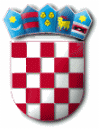 R E P U B L I K A   H R V A T S K APRIMORSKO – GORANSKA ŽUPANIJAOPĆINA PUNATOPĆINSKI NAČELNIKKLASA: 080-02/19-01/1URBROJ: 2142-02-02/1-19-10Punat,  8. svibnja 2019. godine